中国普惠金融典型案例（2020）参评表（填表规范程度将影响最终评审结果）注；1、扫描下图二维码，关注微信公众号自动回复案例上传地址或在公众号文本框输入“ 案例报名” ，获取地址，进行在线投递。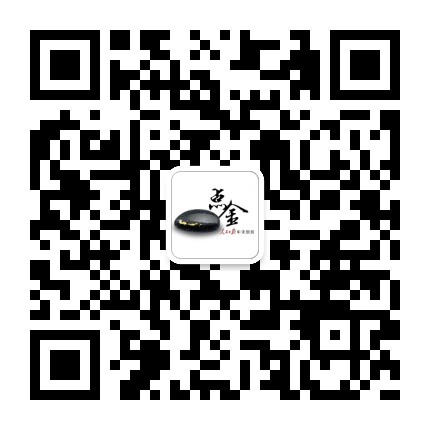 2、咨询电话010-65267464 /010-65367470单位名称单位类型联系人邮箱座机手机案例名称：案例名称：案例名称：案例名称：案例名称：案例名称：参评类别：（  ）（A）中国普惠金融助力抗击疫情案例（B）中国普惠金融助力脱贫攻坚案例（C）中国普惠金融产品创新案例（D）中国数字普惠金融案例（E）中国普惠金融可持续发展案例参评类别：（  ）（A）中国普惠金融助力抗击疫情案例（B）中国普惠金融助力脱贫攻坚案例（C）中国普惠金融产品创新案例（D）中国数字普惠金融案例（E）中国普惠金融可持续发展案例参评类别：（  ）（A）中国普惠金融助力抗击疫情案例（B）中国普惠金融助力脱贫攻坚案例（C）中国普惠金融产品创新案例（D）中国数字普惠金融案例（E）中国普惠金融可持续发展案例参评类别：（  ）（A）中国普惠金融助力抗击疫情案例（B）中国普惠金融助力脱贫攻坚案例（C）中国普惠金融产品创新案例（D）中国数字普惠金融案例（E）中国普惠金融可持续发展案例参评类别：（  ）（A）中国普惠金融助力抗击疫情案例（B）中国普惠金融助力脱贫攻坚案例（C）中国普惠金融产品创新案例（D）中国数字普惠金融案例（E）中国普惠金融可持续发展案例参评类别：（  ）（A）中国普惠金融助力抗击疫情案例（B）中国普惠金融助力脱贫攻坚案例（C）中国普惠金融产品创新案例（D）中国数字普惠金融案例（E）中国普惠金融可持续发展案例案例概述（500字以内,请简要概括案例核心内容、应用范围、特色、创新点及成效等，背景不宜作为概述的主要内容）：案例概述（500字以内,请简要概括案例核心内容、应用范围、特色、创新点及成效等，背景不宜作为概述的主要内容）：案例概述（500字以内,请简要概括案例核心内容、应用范围、特色、创新点及成效等，背景不宜作为概述的主要内容）：案例概述（500字以内,请简要概括案例核心内容、应用范围、特色、创新点及成效等，背景不宜作为概述的主要内容）：案例概述（500字以内,请简要概括案例核心内容、应用范围、特色、创新点及成效等，背景不宜作为概述的主要内容）：案例概述（500字以内,请简要概括案例核心内容、应用范围、特色、创新点及成效等，背景不宜作为概述的主要内容）：客户群体：客户群体：客户群体：客户群体：客户群体：客户群体：案例详情（1500字以内。内容应包括但不限于研发背景、产品介绍、具体做法、取得成效等，结合现实，重点突出案例特色及创新点）：案例详情（1500字以内。内容应包括但不限于研发背景、产品介绍、具体做法、取得成效等，结合现实，重点突出案例特色及创新点）：案例详情（1500字以内。内容应包括但不限于研发背景、产品介绍、具体做法、取得成效等，结合现实，重点突出案例特色及创新点）：案例详情（1500字以内。内容应包括但不限于研发背景、产品介绍、具体做法、取得成效等，结合现实，重点突出案例特色及创新点）：案例详情（1500字以内。内容应包括但不限于研发背景、产品介绍、具体做法、取得成效等，结合现实，重点突出案例特色及创新点）：案例详情（1500字以内。内容应包括但不限于研发背景、产品介绍、具体做法、取得成效等，结合现实，重点突出案例特色及创新点）：* 如为信贷产品，请填写该产品以下相关数据：*（A）型案例仅针对新冠疫情期间的案例，重点强调运用金融科技等手段的金融产品和服务创新，相关数据截止时间可根据具体情况自行决定。（B）、（C）、（D）、（E）型案例相关数据截止时间不早于2019年12月底。* 如为信贷产品，请填写该产品以下相关数据：*（A）型案例仅针对新冠疫情期间的案例，重点强调运用金融科技等手段的金融产品和服务创新，相关数据截止时间可根据具体情况自行决定。（B）、（C）、（D）、（E）型案例相关数据截止时间不早于2019年12月底。* 如为信贷产品，请填写该产品以下相关数据：*（A）型案例仅针对新冠疫情期间的案例，重点强调运用金融科技等手段的金融产品和服务创新，相关数据截止时间可根据具体情况自行决定。（B）、（C）、（D）、（E）型案例相关数据截止时间不早于2019年12月底。* 如为信贷产品，请填写该产品以下相关数据：*（A）型案例仅针对新冠疫情期间的案例，重点强调运用金融科技等手段的金融产品和服务创新，相关数据截止时间可根据具体情况自行决定。（B）、（C）、（D）、（E）型案例相关数据截止时间不早于2019年12月底。* 如为信贷产品，请填写该产品以下相关数据：*（A）型案例仅针对新冠疫情期间的案例，重点强调运用金融科技等手段的金融产品和服务创新，相关数据截止时间可根据具体情况自行决定。（B）、（C）、（D）、（E）型案例相关数据截止时间不早于2019年12月底。* 如为信贷产品，请填写该产品以下相关数据：*（A）型案例仅针对新冠疫情期间的案例，重点强调运用金融科技等手段的金融产品和服务创新，相关数据截止时间可根据具体情况自行决定。（B）、（C）、（D）、（E）型案例相关数据截止时间不早于2019年12月底。贷款余额贷款余额累计贷款户数平均贷款利率平均贷款利率平均贷款期限最高单笔贷款额最高单笔贷款额最低单笔贷款额平均贷款额度平均贷款额度平均不良贷款率（选填）如为保险产品，请填写该产品以下相关数据：*（A）型案例仅针对新冠疫情期间的案例，重点强调运用金融科技等手段的金融产品和服务创新，相关数据截止时间可根据具体情况自行决定。（B）、（C）、（D）、（E）型案例相关数据截止时间不早于2019年12月底。如为保险产品，请填写该产品以下相关数据：*（A）型案例仅针对新冠疫情期间的案例，重点强调运用金融科技等手段的金融产品和服务创新，相关数据截止时间可根据具体情况自行决定。（B）、（C）、（D）、（E）型案例相关数据截止时间不早于2019年12月底。如为保险产品，请填写该产品以下相关数据：*（A）型案例仅针对新冠疫情期间的案例，重点强调运用金融科技等手段的金融产品和服务创新，相关数据截止时间可根据具体情况自行决定。（B）、（C）、（D）、（E）型案例相关数据截止时间不早于2019年12月底。如为保险产品，请填写该产品以下相关数据：*（A）型案例仅针对新冠疫情期间的案例，重点强调运用金融科技等手段的金融产品和服务创新，相关数据截止时间可根据具体情况自行决定。（B）、（C）、（D）、（E）型案例相关数据截止时间不早于2019年12月底。如为保险产品，请填写该产品以下相关数据：*（A）型案例仅针对新冠疫情期间的案例，重点强调运用金融科技等手段的金融产品和服务创新，相关数据截止时间可根据具体情况自行决定。（B）、（C）、（D）、（E）型案例相关数据截止时间不早于2019年12月底。如为保险产品，请填写该产品以下相关数据：*（A）型案例仅针对新冠疫情期间的案例，重点强调运用金融科技等手段的金融产品和服务创新，相关数据截止时间可根据具体情况自行决定。（B）、（C）、（D）、（E）型案例相关数据截止时间不早于2019年12月底。保费规模（万元）保费规模（万元）保障额度（万元）参保人（户）数参保人（户）数理赔总金额（万元）理赔案件数量（件）理赔案件数量（件）资金运用规模（万元）（仅针对投资活动）产品服务期限产品服务期限产品服务期限申报单位承诺：保证上述内容真实、数据准确，如有虚报，取消评选资格。申报单位承诺：保证上述内容真实、数据准确，如有虚报，取消评选资格。申报单位承诺：保证上述内容真实、数据准确，如有虚报，取消评选资格。申报单位承诺：保证上述内容真实、数据准确，如有虚报，取消评选资格。申报单位承诺：保证上述内容真实、数据准确，如有虚报，取消评选资格。申报单位承诺：保证上述内容真实、数据准确，如有虚报，取消评选资格。申报单位（或业务主管部门）负责人签字：申报单位（或业务主管部门）负责人签字：申报单位（或业务主管部门）负责人签字：申报单位（或业务主管部门）负责人签字：申报单位（或业务主管部门）负责人签字：申报单位（或业务主管部门）负责人签字：申报单位（或业务主管部门）盖章申报日期：    年   月   日申报单位（或业务主管部门）盖章申报日期：    年   月   日申报单位（或业务主管部门）盖章申报日期：    年   月   日申报单位（或业务主管部门）盖章申报日期：    年   月   日申报单位（或业务主管部门）盖章申报日期：    年   月   日申报单位（或业务主管部门）盖章申报日期：    年   月   日